Journalism & New Media 11/12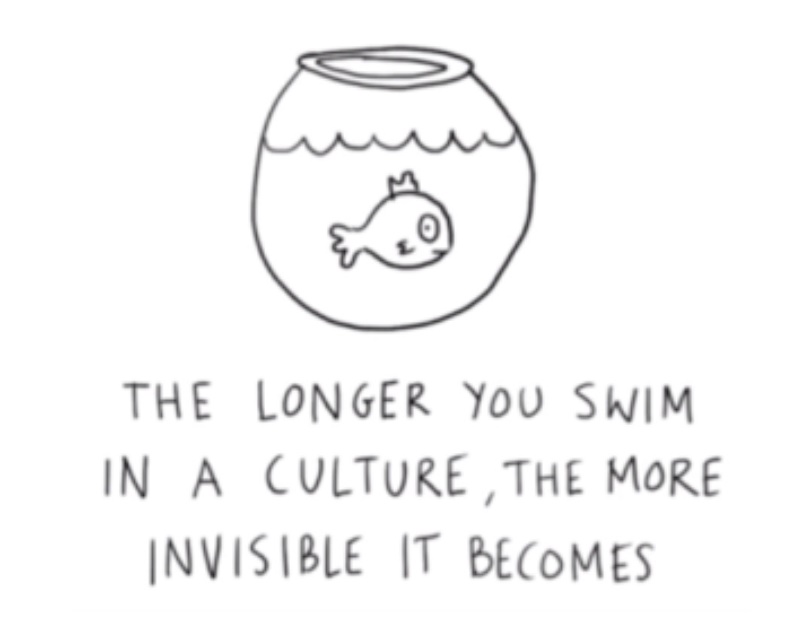 kshong@sd43.bc.ca http://myriverside.sd43.bc.ca/kshong/journalism/Objectives of this course: (this is the intention or a ‘Roadmap’ depending on pacing in the quarter system)To understand what’s happening around us and why knowing it matters (essential for a functioning Democracy kind of stuff – more about this later) To understand how the consumption of information has changed.To explore and understand different types of text and narratives. To understand the monetization of content and that the consumer and his or her data is what is for sale.To understand that there is a massive amount of data on the internet – some of it is worth our time; some of it is not, and to recognize that information saturation does not mean news exposure or a balanced or critical understanding.To become critically aware of how and what content is created and consumed; to acquire the tools to unpack the ‘intentions’ of the content encountered.To become critically aware that there are unintended consequences as a result of new technologies and social media – both good and bad!To understand the different types of content – both as a consumer and producer of it.To recognize that we have a responsibility to be critical consumers of information, that current technologies can make anyone a content producer or a citizen journalist, that there is  responsibility to share our insights about the world in a thoughtful way and interact with our community through a wide variety of digital media via the Eddy, Riverside’s digital newspaper. 
Assessment:Formative assessment will be done through daily checks (40%) Summative assessment (60%) is done by single point rubrics around various Performance Standards as they relate to the curricular competencies. Improving on your work through goal-setting and self-assessment becomes the evidence of your abilities in the curricular competencies. The goal is for your final mark to be based on your best work. 
Procedures and Expectations – All common-sense stuff that you have heard before, but here we go again…Be on time! Both remotely/online and Face to Face! If you are absent, please find out what you have missed: TEAMS -add the App to your phone!!, Blog (Today in New Media/Journalism), other students, email teacher. But be mindful that the quarter system moves quickly – absences can result in you falling behind quickly! You will, of course, use all your own wonderful ideas, not the work of others. Plagiarism will be discussed. Respect the rights of others in the learning environment as shown through your courtesy and self-discipline. Be a respectful, thoughtful, and mindful listener and speaker in the classroom and online. Everyone has a right to feel safe with their opinion!Respect the classroom/school – use the recycling bins around the school correctly.PLEASE participate to the best of your ability in class discussions – ask questions, give comments; if you are thinking of a question, chances are someone has the same question! Ask away on TEAMS or email me. Please be prepared for class no matter where you are – online or face to face! CHARGED device, paper, pens, pencils etc.Organize an English 11 or a New Media 11 folder in your One Drive and/or Desktop; keep your blog up to dateI am available for extra help in Flex time – from 11:00 to 11:30, as well as during Office Hours (both through TEAMS and face to face) 2:30 to 3:10. I look forward to a fun and productive quarter! Kathy Shong
The course is a thematic exploration of the following essential questions:What kind of world do I want to live in?How does New Media impact our perception of ourselves and the community/world?What does it mean to be an educated citizen in our information saturated world? What are my rights and responsibilities in this social media consumed world?How can knowledge of journalism help one to become a better citizen?What is the link between social media and storytelling?Who decides what truth is going to be told? Whose stories do you value?Some Guidelines, Suggestions for Unit Development:Some Guidelines, Suggestions for Unit Development: UnitsSuggestions for Lessons, Mini-Units or Entire UnitsJournalism and publishing on the eddy (Content by students for students)Students will aim to engage and influence their audience. will develop skills to uncover news, to document events, and to tell compelling stories. will observe, interview, research, and develop concise writing skills to meet the standards of quality journalism within expected deadlines will experiment with journalistic formats to deliver content to real audiences: opinion pieces, features, hard news, blogs.  Stylistic choices a writer makes Information Technologies, Social Media and Personal World ViewsStudents will learn:the relationship between Democracy and a free press.the various forms of Biasabout the tension between hate speech and free speechabout the Post-truth environment and Fake News Digital Communication and storytellingStudents will learn how stories and meaning are communicated through:Podcasts – analysis and creation, narrative Arc You tube and short videos - deconstructing content, purpose, effect, and theme.Narratives: memoirs, personal essaysRhetorical techniques Advertising – design an advertisement for a current social issue using the current new media storytelling elements of design. Literature A class study of a novel, short stories or poetry                            →           →          →          →           Proficiency level           →        →         →         →                                   →           →          →          →           Proficiency level           →        →         →         →                                   →           →          →          →           Proficiency level           →        →         →         →                                   →           →          →          →           Proficiency level           →        →         →         →                                   →           →          →          →           Proficiency level           →        →         →         →                                   →           →          →          →           Proficiency level           →        →         →         →                                   →           →          →          →           Proficiency level           →        →         →         →                                   →           →          →          →           Proficiency level           →        →         →         →                                   →           →          →          →           Proficiency level           →        →         →         →        Emerging“I am just getting started.”“I learn best with extra help.”Emerging“I am just getting started.”“I learn best with extra help.”Developing“I get some of this and am beginning to do more on my own.” Developing“I get some of this and am beginning to do more on my own.” Performance Standard SkillProficient“I can do this on my own.” Proficient“I can do this on my own.” Extending“I get it and can go beyond what is expected of me.” “I could teach this to a friend.”Extending“I get it and can go beyond what is expected of me.” “I could teach this to a friend.”The student is beginning to demonstrate basic knowledge in relation to the learning standards. Works with ongoing supportThe student is beginning to demonstrate basic knowledge in relation to the learning standards. Works with ongoing supportThe student demonstrates some knowledge is relation to the learning standards. Works with some support. The student demonstrates some knowledge is relation to the learning standards. Works with some support. For example:Understands how different forms, formats, structures and features of texts enhance and shape meaning and impact. The student demonstrates good knowledge in relation to the learning standards. Works independently.The student demonstrates good knowledge in relation to the learning standards. Works independently.The student demonstrates knowledge beyond the learning standards. Works independently.The student demonstrates knowledge beyond the learning standards. Works independently.Rubric levelRubric levelLetter Grade EquivalentLetter Grade EquivalentLetter Grade EquivalentEquivalent PercentageEquivalent PercentageExtendingExtendingA+, A, A-A+, A, A-A+, A, A-97%, 91%, 86%97%, 91%, 86%ProficientProficientB+, B, B- B+, B, B- B+, B, B- 84%, 79%, 73%84%, 79%, 73%DevelopingDevelopingC+, C, C- C+, C, C- C+, C, C- 70%, 66%, 57%70%, 66%, 57%EmergingEmergingIIIvariesvaries